در خواست پرداخت هزینه‌های خرد بدون ارئه فاکتور ازمحل اعتبار پژوهانه (گرنت) توسط دانشگاه 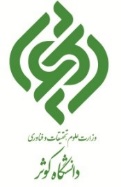 کارشناس محترم امور پژوهشی دانشگاهباسلاماحتراماً اینجانب..................................... عضو هیأت علمی گروه آموزشی .............................................. در خواست پرداخت هزینه‌های فعالیت‌های پژوهشی خود به میزان ....................................... ریال از محل پژوهانه بابت.......................................................................... را دارم. لذا خواهشمند است اقدامات لازم را مبذول فرمایید. نام و نام خانودگی   تاریخ‌/‌امضاء      متقاضیمعاونت محترم آموزشی و پژوهشیبا سلام احتراماً درخواست نامبرده در چار‌چوب آیین‌نامه مربوطه به استناد اظهارات ایشان بررسی شد. خواهشمند است اقدامات لازم  جهت پرداخت هزینه‌کرد نامبرده از محل پژوهانه ایشان صورت گیرد.
طبق مصوبه 34 در نهمین جلسه هیأت امنای دانشگاه‌ها و موسسات آموزش عالی خراسان شمالی تاریخ 22/04/1399، سقف پرداخت کمک هزینه انجام فعالیت‌های پژوهشی بدون ارائه فاکتور  20.000.000 ریال می‌باشد. باقی‌مانده اعتبار پژوهانه ایشان جهت پرداخت کمک هزینه فعالیت‌های پژوهشی بدون فاکتور مبلغ .....................................ریال است. لذا مبلغ .................................... ریال قابل پرداخت است.کارشناس پژوهش                                                مدیر پژوهش وفناوری                                         تاریخ‌/‌امضاء                                                           تاریخ‌/‌امضاء    کارشناس  پژوهش و مدیر پژوهش معاونت محترم اداری و مالیبا سلام احتراماً نسبت به پرداخت هزینه‌های خرد بدون ا‌ر‌ائه فاکتور ازمحل اعتبار پژوهانه جهت دستور اقدامات لازم تقدیم حضور می‌گردد.معاونت آموزشی و پژوهشی  تاریخ‌/‌امضاء          معاونت آموزشی و پژوهشمدیریت محترم امور مالیبا سلام احتراماً نسبت به پرداخت هزینه‌های خرد بدون ارائه فاکتور ازمحل اعتبار پژوهانه فوق اقدامات لازم به عمل آید.معاون اداری و مالی تاریخ‌/‌امضاء      درخواست پرداخت هزینه‌های خرد بدون ارئه فاکتور ازمحل اعتبار پژوهانه (گرنت) توسط دانشگاه (این قسمت تحویل حوزه پژوهش وفناوری گردد)معاونت اداری و مالیمدیریت محترم امور مالیبا سلام احتراماً نسبت به پرداخت هزینه‌های خرد بدون ارائه فاکتور ازمحل اعتبار پژوهانه فوق اقدامات لازم به عمل آید.معاون اداری و مالی تاریخ‌/‌امضاء      درخواست پرداخت هزینه‌های خرد بدون ارئه فاکتور ازمحل اعتبار پژوهانه (گرنت) توسط دانشگاه (این قسمت تحویل حوزه پژوهش وفناوری گردد)نسخه پژوهشمدیریت محترم امور پژوهشی با‌سلام احتراماً مبلغ ..................................ریال آقای/ خانم ............................... درخواست پرداخت در تاریخ   /  /     صورت پذیرفت. مدیرامور مالی          تاریخ‌/‌امضاء            مدیریت امور مالی